Partner Pumpkin RollingSTUDENT TARGETSSTUDENT TARGETSSkill: I will safely move in general space during the activity.Cognitive: I will discuss the importance of aerobic capacity.Fitness: I will pace my activity so that I try to work within my target heart rate zone.Social/Emotional: I will cooperate with and encourage my teammates during the activity.Skill: I will safely move in general space during the activity.Cognitive: I will discuss the importance of aerobic capacity.Fitness: I will pace my activity so that I try to work within my target heart rate zone.Social/Emotional: I will cooperate with and encourage my teammates during the activity.EQUIPMENT & SET-UP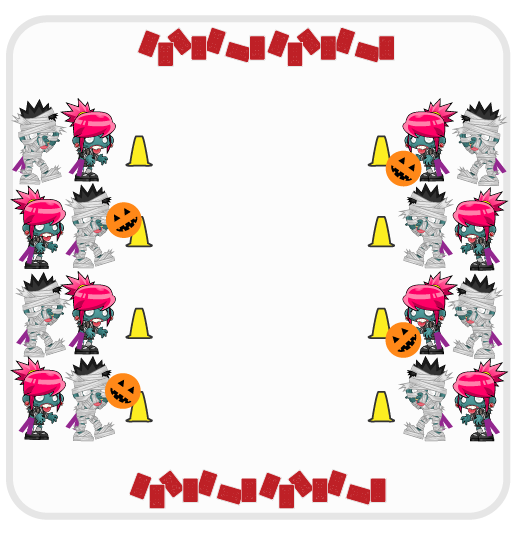 Equipment:1 playground ball or basketball per team2 cones per teamDecks of playing cardsSet-Up:Create teams of 4 players.Create two parallel lines of cones on opposite sides of activity area. Each team of 4 will have 2 students start on each side of the activity area at a cone directly across from each other.One side of the activity area will have a ball by each cone.Scatter playing cards on each end of the parallel lines of cones face down.ACTIVITY PROCEDURESACTIVITY PROCEDURESThis activity is called Partner Pumpkin Rolling! The object of the game is to move the pumpkin across the activity area as many times as possible so you can collect playing cards. You do that by working together with your teammates relay-race style to take turns rolling the pumpkin.Your team of 4 is split into two smaller groups that are directly across from each other. On the start signal, one player from each team rolls the pumpkin (ball) across the activity area to their teammates. Once the pumpkin is rolled all the way across, the roller will then go to the card area and choose one playing card and bring it back to their cone.Teams continue to roll the pumpkin back and forth and collect playing cards until you hear the stop signal.Each team will then add up all of the points from the playing cards you collected. A 3 of hearts equals 3 points, etc. and all face cards are worth 10 points! The team with the most points wins that round. This activity is called Partner Pumpkin Rolling! The object of the game is to move the pumpkin across the activity area as many times as possible so you can collect playing cards. You do that by working together with your teammates relay-race style to take turns rolling the pumpkin.Your team of 4 is split into two smaller groups that are directly across from each other. On the start signal, one player from each team rolls the pumpkin (ball) across the activity area to their teammates. Once the pumpkin is rolled all the way across, the roller will then go to the card area and choose one playing card and bring it back to their cone.Teams continue to roll the pumpkin back and forth and collect playing cards until you hear the stop signal.Each team will then add up all of the points from the playing cards you collected. A 3 of hearts equals 3 points, etc. and all face cards are worth 10 points! The team with the most points wins that round. DEBRIEF QUESTIONS DEBRIEF QUESTIONS DOK 1: What is aerobic capacity?DOK 2: How is aerobic capacity related to your ability to do the things you like to do?DOK 1: What is aerobic capacity?DOK 2: How is aerobic capacity related to your ability to do the things you like to do?PRIORITY OUTCOMESPRIORITY OUTCOMESFitness Knowledge:Grades K-2: Identifies physical activities that contribute to fitness.Grades 3-5: Describes the concept of fitness and provides examples of physical activity to enhance fitness.Fitness Knowledge:Grades K-2: Identifies physical activities that contribute to fitness.Grades 3-5: Describes the concept of fitness and provides examples of physical activity to enhance fitness.